Plan mot diskriminering och kränkande behandlingFörskolan Lindens Likabehandling utifrån skollagen och diskrimineringslagen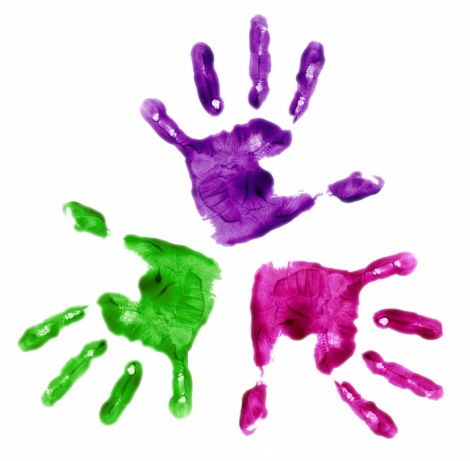 Förskolan LindenHt. 2018- Ht. 2019InnehållInledning	2Bakgrund, uppdrag, syfte………………………………………………………………………2Begrepp och definitioner……………………………………………………………………..   3Vår vision……………………………………………………………………………………..4Ansvarsfördelning av plan mot diskriminering och kränkande behandling…………………4Delaktighet i plan mot diskriminering och kränkande behandling på förskolan…………….4Förankring av plan mot diskriminering och kränkande behandling…………………………5Utvärdering…………………………………………………………………………………. 5Främjande insatser………………………………………………………………………….. 6Förebyggande arbete…………………………………………………………………………11Rutiner för akuta ituationer……………………………………………………………….12-13																					InledningFörskolans mål/vision med denna plan innehåller våra tankar om hur vi kan främja lika rättigheter och möjligheter, hur vi kartlägger dem, hur vi arbetar med förebyggande åtgärder samt våra rutiner för akuta situationer. Denna plan gäller från 2018-08-13 till 2019-08-08.Bakgrund, uppdrag och syftePlan mot diskriminering och kränkande behandling handlar om att värna om barnens mänskliga rättigheter och att förverkliga FN:s barnkonvention i förskolan. Samtliga barn i förskolan har samma rättigheter och möjligheter oavsett kön, könsidentitet eller könsuttryck, etnisk tillhörighet, religion eller annan trosuppfattning, sexuell läggning, funktionsnedsättning eller ålder. Diskriminering i förskolan kan enligt diskrimineringsombudsmannen (DO) definieras som att ett barn missgynnas av skäl som har samband med någon av ovan nämnda diskrimineringsgrunder. Vidare nämner DO att det gemensamma för kränkande behandling och trakasserier är att det handlar om ett uppträdande som kränker ett barns värdighet. Enligt skollagen ansvarar huvudmannen samt förskolechefen för att det finns en upprättad plan och ett aktivt arbete mot diskriminering och kränkande behandling på varje förskola. Denna plan mot diskriminering och kränkande behandling omfattar förskolan Linden och gäller från höstterminen 2018 och till och med höstterminen 2019 då den ska utvärderas och uppdateras. Förskolans dagliga arbete vilar på förskolans värdegrund och uppdraget beskrivet i Läroplan för förskolan, (Lpfö 98/10).Enligt skollagen och läroplanerna skall alla som arbetar i förskola och skola
Medverka till att utveckla barnens och elevernas känsla för samhörighet, solidaritet och
ansvar för människor även utanför den närmaste gruppenVerka i demokratiska verksamhetsformer där barn, elever, personal och vårdnadshavare 
har inflytande och är delaktiga.Förankra grundläggande demokratiska värden i syfte att utveckla demokratiska medborgareAktivt motverka alla former av trakasserier och annan kränkande behandling av
individer eller grupperVisa respekt för den enskilda individen
I det vardagliga arbetet utgå från ett demokratiskt förhållningssätt.Begrepp och definitionerLagen om förbud mot diskriminering och annan kränkande behandling av barn och elever skärper verksamhetens ansvar för att främja barns och elevers lika rättigheter. I lagen förbjuds diskriminering på grund av:
KönKönsidentitetEtnisk tillhörighetReligion eller annan trosuppfattningSexuell läggningÅlderFunktionshinderBarn och elever får även ett lagligt skydd mot annan kränkande behandling som t.ex. mobbning.Lagen ställer krav på att verksamheterna driver ett målinriktat arbete för att motverka diskriminering, trakasserier eller annan kränkande behandling och att upprätta likabehandlingsplaner.					DefinitionerMed direkt diskriminering menas att ett barn missgynnas i förhållande till andra om missgynnandet har samband med någon av de sju diskrimineringsgrunderna.Med indirekt diskriminering menas att ett barn missgynnas genom att till synes neutrala regler tillämpas på ett sätt som i praktiken får en diskriminerande effekt.
Med trakasserier menas ett uppträdande som kränker ett barns värdighet och som har samband med någon av diskrimineringsgrunderna.
Annan kränkande behandling kan vara ett uppträdande, som utan att vara trakasserier,
kränker ett barns värdighet.
Mobbning Att medvetet och med avsikt utsätta någon för upprepade negativa handlingar som medför skada eller obehag.Vår visionVår vision bygger på vår tanke om att barn inte är på ett visst sätt utan blir i relation till miljö, sammanhang och relationer. Barn ska få bli på många olika sätt i vår verksamhet. Genom likabehandling, där vi säkerställer att alla har lika rättigheter, villkor och möjligheter och bör bemötas utifrån sina olika förutsättningar, ser vi alla människors lika värde och möjliggör för alla att få vara sitt bästa jag varje dag.De ord som ska prägla vår verksamhet är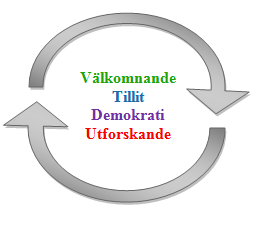 Ansvarsfördelning av plan mot diskriminering och kränkande behandlingLikabehandlingsarbetet berör all personal som arbetar inom förskolan oavsett rollfördelning som exempelvis förskollärare, barnskötare och kökspersonal. Samtlig personal på förskolan har ansvar för att planen mot diskriminering och kränkande behandling efterföljs och att den förankras hos personal, vårdnadshavare och barn på förskolan. Huvudmannen (styrelsen) samt förskolechef har det yttersta ansvaret för upprättandet av-, och arbetet enligt planen mot diskriminring och kränkande behandling och ska utgöra ett stöd i arbetet kring denna. Delaktighet i plan mot diskriminering och kränkande behandling på förskolanPersonalens delaktighetPedagogerna på förskolan deltar i arbetet med att upprätta, implementera och följa planen mot diskriminering och kränkande behandling. Alla pedagoger gör tillsammans en kartläggning och därefter har förebyggande och främjande åtgärder diskuterats fram.  Planen mot diskriminering och kränkande behandling diskuteras vid olika mötesforum ett flertal gånger per termin bl.a. under  APTn och planeringsdagarna. Detta eftersom arbetet med planen ska ses som en föränderlig process som syftar till att utveckla förskolans verksamhet och säkerställa att förskolan fullföljer sitt värdegrundsarbete enligt olika styrdokument som exempelvis Förskolans läroplan, (Lpfö 98/10).Barnens delaktighetGenom ett demokratiskt arbetssätt och förhållningssätt arbetar personalen aktivt för att samtliga barn ska erbjudas möjlighet till delaktighet och inflytande i de dagliga aktiviteterna som exempelvis i den egna leken för att undvika trakasserier och kränkningar. Personalen lyssnar till barnen, tar deras berättelser och synpunkter på allvar. Vi samtalar med barnen kring likheter och olikheter och alla människors lika värde, hur man är en bra kompis med varandra. Tillsammans med barnen tar vi fram gemensamma regler/förhållningssätt i positiv form för samvaron i gruppen Det är barnens utsagor och våra observationer av barnens aktiviteter som ligger till grund för att säkerställa att alla barn känner sig trygga på förskolan med andra barn, miljön, vårdnadshavare som hämtar och lämnar samt personal som arbetar där. Under samtal med barnen som kontinuerligt äger rum, ges barnen möjlighet att påverka verksamheten och hur den kan säkerställa att alla barn har samma mänskliga rättigheter.Vi använder oss av barnlitteratur som behandlar de olika diskrimineringsgrunderna och har ett samarbete med det lokala biblioteket kring litteratur. Bland annat så läser och samtalar vi kring boken ”Pricken” av Margret samt ”Liten” av Stina Wirsén samt ”ALLA HAR RÄTT” av Eriksson/Lindgren (FN:s allmänna förklaring om de mänskliga rättigheterna i bild.) samt ”Vilda säger NEJ!” av Marie Bosson Rydell och Eva-Marie Wadman. Vårdnadshavarnas delaktighetFörskolan involverar vårdnadshavare i arbetet med plan mot diskriminering och kränkande behandling genom forum som exempelvis föräldramöten. Där får vårdnadshavarna insyn om det pågående arbetet av utvärdering och uppdatering av plan mot diskriminering och kränkande behandling samt möjlighet att framföra synpunkter och idéer.Förankring av plan mot diskriminering och kränkande behandlingPlan mot diskriminering och kränkande behandling diskuteras och förankras hos personalen på arbetsplatsträffar, s.k. APT, och arbetslagsreflektioner. Plan mot diskriminering och kränkande behandling förankras hos barnen bl.a. genom samtal och diskussioner under spontana samtal kring för barnen uppkomna aktuella situationer och vardagsdilemman. Även boksamtal. Vårdnadshavare informeras om plan mot diskriminering och kränkande behandling på föräldramöten och på Hemsidan.UtvärderingDelaktiga i utvärdering av fjolårets plan Förskolechefen, personal.Resultat av utvärdering av fjolårets planVi kom fram till att vi skulle ändra dispositionen i fjolårets plan för att göra den mer lättbegriplig. Vi jobbar med detta under höstens Apt möten, arbetslagsreflektioner, studiedagar. Intentionen är att planen ska börja gälla höstterminen 2018.  Årets plan ska utvärderas senastAugusti/september 2019Frågor vi använder oss av vid utvärderingGå igenom åtgärd för åtgärd. Blev detta gjort? Om ja, är ni nöjda med resultatet eller finns det något som ni skulle ha önskat gjorts annorlunda? Om nej, varför inte? Vad behöver förbättras? Hur? Utvärderingen hösten 2018 resulterade i att vi har funnit den nya planen mer lättarbetad. Vi har arbetat mycket med att vara delaktiga/närvarande. Under hösten börjar det en del nya barn och det är viktigt att barnen blir trygga och att de finner varandra i grupperna. Materialet är mer synligt/tydligt för barnen, vi har också lagt fokus på att visa barnen materialets möjligheter. Har gjort miljön mer lustfylld för att locka till aktivitet. Vi har arbetat med samtliga ”främjande insatser”. Vi jobbar vidare med att tillföra gården nytt material eftersom vi har tagit bort gungan och rutschkanan. Under inspektionen av gården kom det fram till att gungan inte var anpassad för vår lilla gård. Rutschkanan tog vi bort på eget initiativ eftersom det fanns brister i konstruktionen på grund av långvarigt slitage. Vi har lagt till ”leköar” för att tydliggöra/underlätta för barnen i deras lek. Lagt till fler vagnar, upptäckte att det tidigare antalet gav näring till konflikter eftersom de är populära hos barnen. Har lagt fram önskemål hos en förälder att hjälpa oss med att tillföra konstruktionsmaterial som bräder, rör och liknande. Ansvarig för att årets plan utvärderasFörskolechefen och arbetslaget.Främjande insatserFrämjande arbete handlar om att identifiera och stärka de positiva förutsättningarna för likabehandling i verksamheten. Arbetet utgår ifrån förskolans övergripande uppdrag att verka för demokratiska värderingar och mänskliga rättigheter. Detta värdegrundsarbete syftar till att förankra respekten för alla människors lika värde samt att utveckla en förskolemiljö där alla barn känner sig trygga och utvecklas. Pedagogernas fokus ligger på att vara närvarande och delaktiga i barnens vardag. Vi deltar i barnens lek och aktiviteter och observerar vad som händer i gruppen, genom reflektion kan vi få fler infallsvinklar. Vi uppmuntrar barnen till förhandlande, argumenterande och dialog vilket stärker och synliggör det systematiska värdegrundsarbetet, för både pedagoger och barn. Vi skapar en miljö där alla barn ska få uppleva den tillfredställelse det ger att göra framsteg, övervinna svårigheter, och att få uppleva sig vara en tillgång i gruppen. Vår miljö i förskolan är föränderlig – vi ska vara lyhörda utifrån barnens intresse, behov och lek. Miljö och material ska främja barns delaktighet och inflytande och bredda barnens möjligheter och verka för möten mellan barnen. Vi behöver synliggöra material för alla barn, alla barn ska oavsett förmågor kunna ta del av förskolans material. Barn ska bli introducerade för nya material och vi pedagoger ska vara närvarande pedagoger tillsammans med barn och utforska. Vi behöver se till att alla barn oavsett tid på dagen eller schema har möjlighet att påverka sina val och aktiviter. Vi utformar verksamheten så att alla barn kan delta i de olika aktiviteterna utifrån sina individuella förutsättningar och sin funktionsförmåga. Vi samtalar på våra olika forum om att, ”Barnen inte ÄR på ett speciellt sätt, de BLIR på olika sätt i relation till de möjligheter och normer som pedagogen och de olika miljöerna och aktiviteterna utgör” Med utgångsläge i vår likabehandlingsplan och genom ett respektfullt förhållningssätt mellan alla i vår verksamhet, barn-barn, vuxna-barn, vuxna-vuxna, gör vi vår vision till allas egendom.Stockholmsstad strävar att bli en stad som genomsyras av jämställdhet och frihet från våld och diskriminering. Läroplanen säger att ”förskolan ska motverka traditionella könsmönster och könsroller. Flickor och pojkar ska i förskolan ha samma möjligheter att pröva och utveckla förmågor och intressen utan begränsningar utifrån stereotypa könsroller.”  Främjande arbete mot kränkande behandlingFörskolan ska vara en plats där man känner trygghet, glädje och där man känner sig fri ifrån kränkningar. Barnens trivsel på förskolan är av största vikt och personalen har ett ansvar för att tillgodose att alla barn känner sig trygga och sedda varje dag. Vårdnadshavare ska känna sig trygga med att lämna sina barn på förskolan. Personalen på förskolan ska verka som goda förebilder och uppmuntra barnens förmåga till empati och respekt för allas lika värde samt bistå barnen vid konflikthantering.Under dagliga samtal om olika situationer som kan uppfattas som kränkande och hur de kan agera för att vara en bra kompis samt vilka metoder de kan använda sig av för att säga ifrån.Främja likabehandling oavsett könPedagoger strävar efter att ha ett normkritiskt förhållningssätt i det dagliga arbetet och skapa förutsättningar för barnen att utveckla sina förmågor och intressen utan att begränsas av stereotypa könsroller. Den pedagogiska miljön och materialet skall spegla en likabehandling oavsett kön och där alla barn ges samma möjligheter. Mål: Förskolan ska möjliggöra alla barn lika stort utrymme i och inflytande över verksamheten.Uppföljning: Under planeringsdagarna som hålls varje termin presenterar arbetslagen sina verksamheter för varandra samt diskuterar och reflekterar kring likabehandlingsarbetet oavsett kön. Frågor vi använder oss av är; Blev detta gjort? Om ja, är ni nöjda med resultatet eller finns det något som borde ha gjorts annorlunda? Om nej, varför inte? Vad behöver förbättras? Hur?Insats: Genom att under hela dagen eftersträva att arbeta i mindre grupper om färre barn möjliggörs alla barn talutrymme. Vi använder oss aktivt av barnlitteraturen för att motverka stereotypa könsnormer. Den pedagogiska miljön och materialet är arrangerade i syfte att uppmuntra och utmana till utforskande oavsett kön.Ansvarig: Förskolechefen tillsammans med arbetslaget.Datum: Arbetet med insatsen gällande kön sker fortlöpande under verksamhetsåret.Främja likabehandling oavsett könsidentitet eller könsuttryckMål: Förskolan ska möjliggöra för det enskilda barnet att utveckla sin identitet samt känna trygghet i densamma. Personalen arbetar för att inte låta samhälleliga normer och vuxnas förväntningar knutna till kön begränsa barnens identitetsutveckling.Uppföljning: Under planeringsdagarna som hålls varje termin presenterar arbetslagen sina verksamheter för varandra samt diskuterar och reflekterar kring likabehandlingsarbetet oavsett könsidentitet eller könsuttryck. Frågor vi använder oss av är; Blev detta gjort? Om ja, är ni nöjda med resultatet eller finns det något som borde ha gjorts annorlunda? Om nej, varför inte? Vad behöver förbättras? Hur?Insats: Personalen är observanta på att de samtal barn erbjuds gällande könsidentitet eller könsuttryck inte präglas av tvåkönsnormen. Barnen stöttas och bistås i sitt identitetsskapande genom att de ges möjlighet att uttrycka sin personlighet utan begränsning av rådande normer. . Ansvarig: Förskolechefen tillsammans med arbetslaget.Datum: Arbetet med insatsen gällande könsidentitet eller könsuttryck sker fortlöpande under verksamhetsåret.Främja likabehandling oavsett etnisk tillhörighetMål: Förskolan ska aktivt utveckla barnens kunskap och respekt för olika kulturer och värderingar. Barnen ska känna stolthet över såväl sin etniska tillhörighet som sig själva. Detta kan innefatta hårfärg, hudfärg eller andra liknande förhållanden. Som barn på vår förskola ska man inte behöva välja t.ex. om man vill ha en somalisk identitet eller en svensk identitet. Barn och föräldrar ska tydligt märka att förskolan välkomnar mångfald, en variation av kulturer, utseenden och erfarenheter.Uppföljning: Under studiedagarna som hålls varje termin presenterar arbetslagen sina verksamheter för varandra samt diskuterar och reflekterar kring likabehandlingsarbetet oavsett könsidentitet eller könsuttryck. Frågor vi använder oss av är; Blev detta gjort? Om ja, är ni nöjda med resultatet eller finns det något som borde ha gjorts annorlunda? Om nej, varför inte? Vad behöver förbättras? Hur?Insats: Personalen skaffar sig kunskap om familjernas etniska ursprung och reflekterar i arbetslagen kring värdegrund och förhållningssätt samt tar ansvar för att ett gott klimat skapas på förskolan. Personalen använder sig av exempelvis litteratur-, musik- och matupplevelser i syfte att synliggöra och skapa respekt för olika kulturer och därigenom utveckla barnens nyfikenhet och kunskap om dessa. Genom att stödja utvecklingen av barnens modersmål genom utrymme och resurser uppmärksammas barnens flerspråkighet på ett positivt sätt. Vi skriver ordet ”Välkommen” på barnens modersmål. Förskolan har ett fadderbarn från Kenya. Genom brev/kontakt med barnet/familjen uppmärksammar vi detta barns situation och vi diskuterar spontana frågar som kommer upp i barngruppen om olika länder/om barns levnadssituationer. Under Förskolans Dag ordnar Förskolan ett vernissage där vårdnadstagare får möjlighet att köpa barnens alster/arbeten för en mindre summa. Pengarna går oavkortat till fadderbarnet och dess familj.Ansvarig: Förskolechefen tillsammans med arbetslaget.Datum: Arbetet med insatsen gällande etnisk tillhörighet sker fortlöpande under verksamhetsåret.Främja likabehandling oavsett religion eller annan trosuppfattningMål: Förskolan ska möjliggöra för varje barn att utveckla sin förståelse för olika religioner och för religionsfrihet samt intresse för vad detta kan innebära. Alla föräldrar ska med samma förtroende kunna skicka sina barn till förskolan, förvissade om att barnen inte blir ensidigt påverkade till förmån för den ena eller andra religiösa åskådningen. Uppföljning: Under studiedagarna som hålls varje termin presenterar arbetslagen sina verksamheter för varandra samt diskuterar och reflekterar kring likabehandlingsarbetet oavsett religion eller annan trosuppfattning. Frågor vi använder oss av är; Blev detta gjort? Om ja, är ni nöjda med resultatet eller finns det något som ni som borde ha gjorts annorlunda? Om nej, varför inte? Vad behöver förbättras? Hur?Insats: Vi är medvetna om att inte alla föräldrar och barn med viss trosuppfattning har samma önskemål och behov. Vi för diskussioner kontinuerligt i arbetslagen för att medvetandegöra detta. Vi tar noga reda på vad som gäller för den enskilda familjen. Vi ger barnen kunskap om religionsfrihet och vad det innebär, inklusive rätten att inte tro på någon gud. Personalen skaffar sig kunskap om familjernas religion och trosuppfattning och reflekterar i arbetslagen kring värdegrund och förhållningssätt samt tar ansvar för att ett gott klimat skapas på förskolan. Ansvarig: Förskolechefen tillsammans med arbetslaget.Datum: Arbetet med insatsen gällande religion eller annan trosuppfattning görs fortlöpande under verksamhetsåret.Främja likabehandling oavsett funktionsnedsättningMål: Förskolan ska vara såväl fysiskt som psykosocialt tillgänglig för alla barn. Förskolan ska motverka stereotypa föreställningar och attityder om personer med funktionsvariationer, vilka kan vara av både fysisk eller psykisk karaktär och kan vara såväl synliga som dolda.Uppföljning: Under studiedagarna som hålls varje termin presenterar arbetslagen sina verksamheter för varandra samt diskuterar och reflekterar kring likabehandlingsarbetet oavsett funktionsvariation. Frågor vi använder oss av är; Blev detta gjort? Om ja, är ni nöjda med resultatet eller finns det något som borde ha gjorts annorlunda? Om nej, varför inte? Vad behöver förbättras? Hur?Insats: Förskolemiljön och den pedagogiska verksamheten görs tillgänglig för alla barn, bl.a. genom anpassning av såväl den fysiska miljön som de aktiviteter som erbjuds barnen. På förskolan arbetar vi normkritiskt kring funktionsvariationer. Med stöd av exempelvis litteratur samtalar vi om synen på, och normen kring, funktionsvariationer.  Enskilda handlingsplaner upprättas en gång per och utvärderas en gång per termin. Ansvarig: Förskolechefen tillsammans med arbetslaget.Datum: Arbetet med insatsen gällande likabehandling oavsett funktionsnedsättning görs fortlöpande under verksamhetsåret.Främja likabehandling oavsett sexuell läggningFörskolan reflekterar över på vilket sätt samhället förmedlar normer och värderingar kring homo-, hetero-, och bisexualitet och granskar sitt eget arbete utifrån ett normkritiskt perspektiv. Pedagoger synliggör och bejakar olika familjekonstellationer i verksamheten med hjälp av exempelvis barnlitteratur och samtal så att samtliga barn kan känna stolthet över sin familj samt att vårdnadshavare kan känna förtroende för förskolan. Mål: Förskolan bejakar och synliggör olika familjekonstellationer i syfte att möjliggöra för alla barn att känna stolthet över sin familj. Förskolan främjar alla barns lika möjligheter och rättigheter oavsett sexuell läggning.  Uppföljning: Under studiedagarna som hålls varje termin presenterar arbetslagen sina verksamheter för varandra samt diskuterar och reflekterar kring likabehandlingsarbetet oavsett sexuell läggning. Frågor vi använder oss av är; Blev detta gjort? Om ja, är ni nöjda med resultatet eller finns det något som borde ha gjorts annorlunda? Om nej, varför inte? Vad behöver förbättras? Hur?Insats: Förskolan arbetar aktivt med att på ett likvärdigt sätt integrera och behandla frågor som rör homo-, hetero-, samt bisexualitet, bl.a. genom att tillsammans läsa och ha boksamtal kring litteratur där barnen möter olika familjekonstellationer. 
Ansvarig: Förskolechefen tillsammans med arbetslaget Datum: Arbetet med insatsen gällande sexuell läggning sker fortlöpande under verksamhetsåret.Främja likabehandling oavsett ålderPedagoger bejakar barnens intressen och skapar lika förutsättningar för alla barn att utveckla sina förmågor oavsett ålder. Pedagoger ska regelbundet reflektera genom observationer och diskussioner om det finns osynliga maktstrukturer eller kränkningar som grundar sig i ålder på barnet/barnen. Får exempelvis de yngre barnen lika mycket talutrymme vid samling och matsituationer och har alla barn möjlighet att använda material och leksaker ute och inne? Mål: Förskolan skapar förutsättningar för alla barn att utveckla såväl sina intressen som sina förmågor utan att stereotypa förväntningar baserade på ålder begränsar.Uppföljning: Under studiedagarna som hålls varje termin presenterar arbetslagen sina verksamheter för varandra samt diskuterar och reflekterar kring likabehandlingsarbetet oavsett sexuell läggning. Frågor vi använder oss av är; Blev detta gjort? Om ja, är ni nöjda med resultatet eller finns det något som borde ha gjorts annorlunda? Om nej, varför inte? Vad behöver förbättras? Hur?Insats: Kontinuerligt diskuteras personalens förhållningssätt och förväntningar kring barns mognad och funktionsförmåga i en viss ålder och hur detta kan begränsa eller möjliggöra individuella förutsättningar. I arbetet tillsammans med barnen och med stöd av drama och litteratur analyseras och diskuteras normer kring ålder.Ansvarig: Förskolechef tillsammans med arbetslaget.Datum: Arbetet med insatsen gällande ålder sker fortlöpande under verksamhetsåret.KartläggningFörskolan ska genomföra en kartläggning som visar var och när det kan finnas risk för diskriminering, trakasserier och kränkande behandling i verksamheten. Förskolans personal, barn och vårdnadshavare ska involverats i kartläggningsarbetet genom olika forum.KartläggningsmetoderSamtal med barnenObservationer            Värdegrundsdiskussioner i personalgruppPersonalgruppen har svarat på frågorna i häftet ”Stödmaterial”. Vi har utgått från en normkritisk checklista när vi tittat på inomhusmiljöerna.Områden som berörs i kartläggningenVi har identifierat områden där risk för kränkande behandling samt diskriminering utifrån ålder; kön samt etnisk tillhörighet, kan förekommaHur barn och föräldrar berörs i kartläggningenVi observerar barngruppen kontinuerligt, de flesta barn har inte ett utvecklat talspråk. Vi informerar om arbetet på förskolans hemsida.Hur personalen har involverats i kartläggningenDiskussioner/reflektioner under arbetslagssamtal/apt, studiedagar.Resultat och analys¤ Vi har observerat att när barnen leker på gården på ”skymda” delar kan kränkande behandling förekomma mellan barnen.¤ Vi har vid en genomgång av förskolans böcker, bilder, musik etc. upptäckt att vi behöver utöka utbudet av böcker och musik som lyfter och berikar med olika etniciteter, kulturer och familjekonstellationer.¤ Vi har observerat att det finns platser inne och ute som på grund av hög popularitet bland barnen kan förekomma kränkande behandling.¤ Under hösten kommer materialet på Nyckelpigan vara åldersbegränsat, på grund av olycksfallsrisk bland de yngsta.¤ Under hösten får förskolan i stort sett en helt ny barngrupp. Samtliga barn behöver stärkas i språket, på grund av ålder men också med tanke på ett annat modersmål. På grund av brister i kommunikationen barnen emellan kan det förekomma kränkande behandling.Förebyggande arbeteNedan beskrivs åtgärder i syfte att förebygga diskriminering och kränkande behandling utifrån vad kartläggningen visat.Områden som berörs av åtgärderEfter analys/reflektioner och observationer har vi kommit fram till att dessa områden berörs av åtgärder; risk för kränkande behandlingMål och uppföljningBarnen ska ha lika handlingsutrymme i alla situationer och miljöer oavsett kön, funktionsnedsättning, religion eller annan trosuppfattning samt ålder. Det ska inte förekomma några risker för kränkande behandling i förskolans miljö och verksamhet.  Utvärdering sker genom kontinuerliga observationer samt genom barnsamtal. ÅtgärderDet förebyggande arbetet syftar till att avvärja de risker för diskriminering, trakasserier eller kränkande behandling som finns i verksamheten. Samtliga medarbetare på förskolan ska ansvara för att alla barn blir sedda och bekräftade varje dag. Personalen på förskolan ska under dagen vara i barnens absoluta närhet för att minska risken för att kränkande behandling kan försiggå. Det innebär att vissa utrymmen behöver tätare vuxennärvaro än andra. Personalen visar genom sitt förhållningssätt och handlingar allas lika värde och rättigheter.  Personalen på förskolan ska arbeta aktivt för att förhindra alla former av kränkande behandlingar eller trakasserier. Detta kan ske genom att som medarbetare sätta tydliga gränser, reagera samt ingripa omedelbart om händelse skulle ske. Genom att arbeta med barnen i mindre grupper skapas bättre förutsättningar för alla barn att bli sedda och risken för kränkande behandling minskar.Personalen är utplacerad över hela gården. Allt eftersom antalet barn växer ska extra personal tillsättas/anställas. Vi öppnar oftast ute på gården, de tidiga pedagogerna tar emot barnen. Delar av barngruppen kan befinnas ute/inne på e.m. Personalen finns där barnen vistas. Ingen släpper ut barn på gården innan en pedagog är på plats. Likaså på eftermiddagen. Utvärdering hösten 2018; Linden har nu full barngrupp, 17 barn och 4 anställda på heltid.Vi presenterar musik från olika länder, och låter den finnas med i det vardagliga utbudet. Vi köper in och lånar litteratur där mångfald genomsyrar. Vi ser över de bilder vi har på väggarna, och för in fler bilder tagna från andra länder, med människor med annan etnisk tillhörighet osv. Utvärdering hösten 2018; Detta har vi förbättrat men jobbar vidare med. Vi har ett flertal engelskspråkiga barn. Vi delar barngruppen i grupper med färre barn under hela dagen. Personalen finns där barnen vistas. Utvärdering hösten 2018; Arbetar ständigt med.Eftersom vi begränsar ensamarbete bland personalen och barngruppen består av flest småbarn under två år är materialet på Nyckelpian åldersbegränsat. Så fort vi stärker upp med en heltidsanställd personal kommer denna begränsning att ses över. Utvärdering hösten 2018; Lagt till spännande material som är åldersanpassat för samtliga barn inne på avdelningen. Material som t.ex. pärlor där det kan förekomma en olycksfallsrisk är flyttad till ateljén.Vi begränsar ensamarbete bland personalen. Allt eftersom antalet barn växer ska extra personal tillsättas/anställas.Vi delar barngruppen i grupper med färre barn under hela dagen. Personalen finns där barnen vistas. I konflikter bland de yngsta barnen särar vi på dem handgripligen. Många samtal där begrepp som ”det räcker till alla” ”hen kan också vara med” sker under hela dagen. Försöker se till så de barn som behöver får lekro.  Visar barnen att/om de upplever att ett annat barn kommer för nära visar det genom att sätta upp handflatan och säger ”stopp” Utökar lokalutbudet genom att dela upp Ateljén i två delar. Utvärdering hösten 2018; Linden har full barngrupp och vi har lagt till personal. Har lagt stort fokus kring empatiarbete, och vi märker en större förståelse bland barnen när det gäller hur de leker/närmar sig kamraterna. Flera av barnen använder sig av ”stopp” handen och det verkar som om kompisarna förstår detta agerande eftersom de backar. Vi är fortfarande inte riktigt nöjda med ateljén och arbetar vidare med detta rum. Placeringen av materialet är inte tillfredsställande, likaså tiden vi använder detta rum med barnen kan bli större. Rutiner för akuta situationer PolicyVi har nolltolerans mot alla former av diskriminering, trakasserier och kränkande behandling.Rutiner för att tidigt upptäcka trakasserier och kränkande behandlingVi kartlägger vår verksamhet och identifierar riskområden i såväl vår inom- som utomhusmiljö. Vi arbetar förebyggande genom att kontinuerligt se över regler och rutiner samt genom att alltid finnas i barnens omedelbara närhet. Vi är uppmärksamma på om det finns tecken på att barn blir utsatta för trakasserier eller kränkningar. Sådana tecken kan exempelvis vara ledsenhet, håglöshet och passivitet. Vi använder oss t.ex. av en handlingsplan, när det gäller ”bitande barn”.Personal som barn och föräldrar kan vända sig till Barn såväl som vårdnadshavare ska kunna vända sig till samtliga pedagoger i förskolan. Vårdnadshavare kontaktar den pedagog som de känner förtroende för. Vårdnadshavare kan även kontakta förskolechefen.Rutiner för att utreda och åtgärda när barn kränks av andra barnVi tar alla signaler om kränkningar på allvar. Om kränkningar förekommit utreder och analyserar vi alltid det inträffade genom att föra samtal med samtliga inblandade barn. Vid okomplicerade incidenter kan det vara möjligt att utreda händelsen genom att ställa frågor till barnen och därmed få saken utagerad.   I mer allvarliga fall av kränkningar ska även förskolechef informeras och barnens vårdnadshavare kontaktas. Förskolechef informerar i sin tur huvudman. Förskolechef är ansvarig för att dokumentation såsom anmälan, utredning, åtgärdsprogram samt uppföljning och avslut av åtgärdsprogram upprättas och sedan diarieförs hos stadsdelens registrator. Om utredningen visar på allvarliga kränkningar kan förskolan överväga om det finns anledning att göra en anmälan till socialtjänsten. Rutiner för att utreda och åtgärda när barn kränks av personalAll personal i förskolan har handlingsplikt och agerar skyndsamt vid misstanke eller kännedom om diskriminering, trakasserier eller kränkande behandling.Förskolechef är ansvarig för utredning av ärendet och underrättas skyndsamt.Förskolechef informerar huvudman samt ansvarar för att dokumentationen diarieförs.Vårdnadshavare underrättas.Anmälan om diskriminering, trakasserier eller kränkande behandling görs.  Blankett finns i förskolans gemensamma mapp och kan tillhandahållas av pedagogerna.Utredning, handlingsplan samt uppföljning av handlingsplan genomförs med alla berörda parter. Blanketter för detta finns i förskolans gemensamma mapp.  Samtliga berörda hålls informerade.Bedömning görs om eventuell anmälan ska göras till annan myndighet.Rutiner för uppföljningÄrendet ska skyndsamt utredas tillsammans med alla berörda parter. Personalenplanerar hur de ska observera effekterna av insatserna, samt när de ska analysera och bedöma resultatet. Uppföljning med vårdnadshavare ska ske i form av samtal senast fyra veckor efter det att ärendet startades.Rutiner för dokumentationAnmälan av diskriminering, trakasserier eller kränkande behandling ska diarieföras hos stadsdelens registrator. Utredning, vidtagna åtgärder och uppföljning ska dokumenteras. Dokumentationen förvaras i stadsdelsförvaltningens arkiv och hanteras enligt dokumenthanteringsplanen. Förskolan ska ha egna kopior på ärendet så länge det är aktuellt. Följande blanketter finns att använda för dokumentation: Utredning av diskriminering, trakasserier eller kränkande behandlingHandlingsplan vid diskriminering, trakasserier eller kränkande behandlingUppföljning av handlingsplan vid diskriminering, trakasserier eller kränkande behandlingSenast revidering/utvärdering; hösten 2018